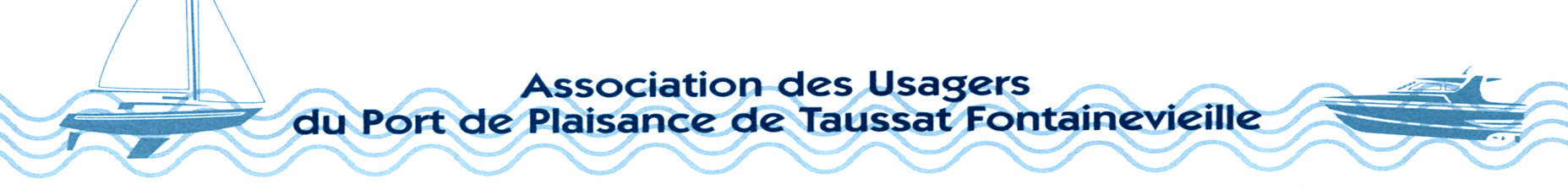 Association Loi 1901, 12 Allée des Ondines 33510 Andernoshttp://associationduport.e-monsite.com/accueil.htmlAUPTAFONTAssociation des Usagers du Port de TAUSSAT FONTAINEVIEILLECOLLECTIF Plaisanciers  PNM/BA 1500A l’attention de :		Préfecture de  RégionMonsieur  Patrick STEFANINI       		Esplanade Charles-de-GaullePréfet d’AQUITAINE				33077 Bordeaux Cedex2éme original :	Monsieur le Préfet maritime.  Le Contre- amiral d’escadreJean-Pierre LABONNE     Andernos  le 31 décembre 2011Objet : Enquête Publique PNM du BASSIN D’ARCACHON	Monsieur le Préfet,Vous ne pouvez ignorer le très fort mécontentement des Plaisanciers engendré par l’annonce drastique de notre représentativité au sein du  Conseil  de Gestion du Parc Naturel Marin du BASSIN D’ARCACHON.	De plus,  vous  admettrez, que  La date choisie pour déclencher les enquêtes publiques, même si certains en font fallacieusement   argument et se targuent de son choix judicieux ‘pendant les vacances scolaires’, pénalise l’expression citoyenne des plaisanciers, plus disponibles  à s’impliquer  sur ce sujet en période estivale que pendant les fêtes de fin d’année.		Comme nous l’avons exprimé en votre présence  à l’occasion  de notre réunion du 8 novembre dernier à LANTON, les plaisanciers responsables que nous représentons valident les objectifs révélés par ce projet, à l’exception : de la méthode de mise en œuvre, de l’occultation des charges induites et de leurs nouvelles  conséquences fiscales  ainsi que de notre représentativité non reconnue au conseil de gestion. 	Bien au delà des Membres de notre association, aujourd’hui, prés  de 1300 Plaisanciers motivés,  signataires, dés le mois de juillet  de notre pétition sont révoltés par cette attitude de l’Etat .Ce comportement nous parait très éloigné de nos traditions très anciennes et raisonnées il  n’appréhende pas les conséquences induites par une telle position. +	En l’état de votre décision, notre communauté ne sera ni entendue, ni défendue au sein de ce conseil de gestion. Si nous sommes rassurés par une meilleure représentation de nos Élus, nous sommes inquiets de la forte typicité de certains  membres et associations suggérés qui nous semblent peu enclins à privilégier  les droits  humains (ceux des plaisanciers en particulier).Il nous parait peu conforme aux usages que l’on demande l’avis des citoyens sur un projet dans lequel il est fait abstraction des   conséquences financières induites par sa mise en œuvre. D’autre part, nous découvrons, dans un document intitulé « Mécanisme de financement des aires marines protégées » publié en 2010 par l’agence des aires marines, qui décrit  le financement du développement endémique de l’implantation des Parcs marins dont le budget va devoir augmenter de 800% (auquel contribuent les Plaisanciers du BASSIN D’ARCACHON) Lorsque ce budget doit passer de 160M€ à 800M€ Lorsque les Aires Marines Protégées prévoient la mise en place de 10 taxes supplémentaires pour alimenter leur  budget général. (Voir la liste dans les annexes et document des AMP) Lorsque l’on engage les citoyens sur ce  plan financier et fiscal, il nous semble scandaleux qu’aucune communication ne soit faite pour avis.Aucune information n’a été faite sur ce sujet  lors des réunions et nos questions ont été esquivées par le Préfet Maritime. Aucun document  budgétaire  n’est soumis à enquête publique.D’autre part les associations qui se réclament de leur participation au sein du PNM sont toutes sises à Arcachon. Aucune ne peut subir comme nous, la problématique de l’envasement des ports du Nord Bassin (de Biganos à lège) conséquences de tous les disfonctionnements hydrauliques confondus. Qui mieux que nous, pourra raisonnablement défendre ces objectifs de remise en eau des ports? La représentation géographique des associations de plaisanciers au sein du PNM se doit aussi, d’être prise en compte.*En conclusion, nous sommes candidats pour représenter Les Plaisanciers du BASSIN D’ARCACHON au sein du Conseil de Gestion ;*Sous réserve d’une représention   proportionnelle et significative des  membres de notre communauté, qui génère le plus important  poste des apports  financiers au budget du PNM. Nous avons fait des propositions dans le cadre de l’enquête publique. (Document joint)Nous représentons environ 13 000 bateaux, au moins 3 plaisanciers s’y rattachent. Sont donc concernés par ces mesures drastiques   40 000 personnes, électeurs potentiels des prochains scrutins.Espérant être entendus, nous vous prions d’agréer Monsieur le Préfet nos plus respectueuses salutations.Pour le CA  et le Collectif Plaisanciers 1500Le Président Bernard BELIN